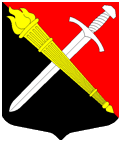 АДМИНИСТРАЦИЯМуниципальное образование Тельмановское сельское поселение Тосненского района Ленинградской областиП О С Т А Н О В Л Е Н И Е«30» мая 2022 г.                                                                                     № 99Приложение 1к постановлению администрацииот 30 мая 2022 года №99   Дополнить Приложение 1 Постановления пунктами следующего содержания: пункт 15 «Решение об осуществлении контроля за соответствием расходов муниципального служащего, расходов его супруги (супруга) и несовершеннолетних детей общему доходу данного лица и его супруги (супруга) (далее - контроль за расходами) принимается Губернатором Ленинградской области либо уполномоченным им должностным лицом путем издания соответствующего правового акта на основании достаточной информации, представленной в соответствии с Федеральным законом от 3 декабря 2012 года N 230-ФЗ "О контроле за соответствием расходов лиц, замещающих государственные должности, и иных лиц их доходам".пункт 16 «Контроль за расходами осуществляется государственным органом Ленинградской области по профилактике коррупционных и иных правонарушений.»пункт 17 «Проверка достоверности и полноты предусмотренных Федеральным законом от 3 декабря 2012 года N 230-ФЗ "О контроле за соответствием расходов лиц, замещающих государственные должности, и иных лиц их доходам" сведений о расходах осуществляется государственным органом Ленинградской области по профилактике коррупционных и иных правонарушений, в порядке, устанавливаемом Президентом Российской Федерации, самостоятельно или путем направления запроса в федеральные органы исполнительной власти, уполномоченные на осуществление оперативно-розыскной деятельности, о предоставлении имеющейся у них информации о доходах, расходах, об имуществе и обязательствах имущественного характера муниципального служащего, представившего такие сведения, его супруги (супруга) и несовершеннолетних детей.»пункт 18 «Порядок размещения в информационно-телекоммуникационной сети "Интернет" на официальных сайтах органов местного самоуправления сведений об источниках получения средств, предусмотренных частью 1 статьи 3 Федерального закона от 3 декабря 2012 года N 230-ФЗ "О контроле за соответствием расходов лиц, замещающих государственные должности, и иных лиц их доходам", представленных муниципальными служащими, и предоставления этих сведений общероссийским средствам массовой информации для опубликования определяется муниципальными нормативными правовыми актами.»О внесении изменений в Постановление муниципального образования Тельмановское сельское поселение Тосненского района Ленинградской области от 02 марта 2020 №39 «Об утверждении Положения о предоставлении гражданами, претендующими на замещение должностей муниципальной службы, муниципальными служащими администрации Тельмановского сельского поселения Тосненского района Ленинградской области, сведений о доходах, расходах, об имуществе и обязательствах имущественного характера, а также о доходах, расходах, об имуществе и обязательствах имущественного характера своих супруги (супруга) и несовершеннолетних детей, и порядке размещения таких сведений на официальном сайте Тельмановского сельского поселения Тосненского района Ленинградской области»В соответствии с Федеральными законами от 25.12.2008 N273-ФЗ "О противодействии коррупции", от 03.12.2012 N230-ФЗ "О контроле за соответствием расходов лиц, замещающих государственные должности, и иных лиц их доходам", от 02.03.2007 N25-ФЗ "О муниципальной службе в Российской Федерации", областным законом Ленинградской области от 11.03.2008 N14-оз "О правовом регулировании муниципальной службы в Ленинградской области", областным законом Ленинградской области от 20.01.2020№7-оз и Уставом  Тельмановского сельского поселения Тосненского района Ленинградской областиПОСТАНОВЛЯЕТ:1. Дополнить Приложение 1 постановления муниципального образования Тельмановское сельское поселение Тосненского района Ленинградской области от 02 марта 2020 №39 «Об утверждении Положения о предоставлении гражданами, претендующими на замещение должностей муниципальной службы, муниципальными служащими администрации Тельмановского сельского поселения Тосненского района Ленинградской области, сведений о доходах, расходах, об имуществе и обязательствах имущественного характера, а также о доходах, расходах, об имуществе и обязательствах имущественного характера своих супруги (супруга) и несовершеннолетних детей, и порядке размещения таких сведений на официальном сайте Тельмановского сельского поселения Тосненского района Ленинградской области» (далее – Постановление) пунктами в соответствии с приложением.2. Опубликовать настоящее постановление в порядке, установленном уставом Тельмановского сельского поселения, путем размещения на официальном сайте администрации Тельмановского сельского поселения Тосненского района Ленинградской области.3. Постановление вступает в силу с момента его официального опубликования.4. Контроль за исполнением настоящего постановления возложить на главу администрации.Глава администрации                                                                  С.А. Приходько